Seznam míst s montáží nových herních a fitness prvků a rekonstrukce povrchů v roce 2020Nitranská vedle Albertu - (stávající povrh na hřišti je kačírek o hloubce 0,3 m).Kolotoč o průměru 1,75m nebo více, povrchová úprava kovových částí - žárový zinek, sedací část z plastu.Denkova vedle pošty - (stávající povrh na hřišti je kačírek o hloubce 0,3 m).Lanová pyramida výška od 5,20 m do 5,50 m, povrchová úprava kovových částí - žárový zinek.Moravská 3412 - (stávající povrh na hřišti je rostlá zemina).Kolotoč o průměru 1,75m nebo více, povrchová úprava kovových částí - žárový zinek, sedací část z plastu.Housenka, stojny povrchová úprava - žárový zinek (dva tubusy spojené sítí)Hrazdu trojtouMoravská za č.p. 2719 - (stávající povrh na hřišti je rostlá zemina).Věžička s plastovou skluzavkou do 1 m výšky pádu, plastová stříška, šikmý výlez s nášlapy z HDPE, požární tyč, šikmý síťový výlez, celokovová konstrukce, povrchová úprava - žárový zinekU Sýpek v parku – (stávající povrh na hřišti je gumová dlažba, podklad je beton). Požadujeme demontáž stávající gumové dlažby a montáž nové a montáž níže uvedených prvků na této adrese.Řetězová dvojhoupačka 2ks sedátka NORMAL do 1,5m výšky pádu, celokovová konstrukce, povrchová úprava - žárový zinek.Rumunská za č.p. 4049 – sportoviště - (stávající povrh na hřišti je gumová dlažba, podklad je beton). Požadujeme demontáž stávající gumové dlažby a montáž nové na tomto sportovišti.Obvodová za č.p. 3670 – (stávající povrh na hřišti je litá guma, podklad je makadam). Požadujeme demontáž staré věžičky se skluzavkou a opravu povrchu litou gumou 6m².Věžička s plastovou skluzavkou do 1,5m výšky pádu, plastová stříška, šikmý výlez s nášlapy z HDPE, požární tyč, šikmý síťový výlez, celokovová konstrukce, povrchová úprava - žárový zinekZeyerova za č.p. 2605 – (stávající povrh na hřišti je rostlá zemina).Fitness prvek „Váha“, celokovová, povrchová úprava - žárový zinek/ komaxit.Fitness prvek „Zdvih“, celokovová konstrukce, povrchová úprava - žárový zinek/ komaxit.Fitness prvek - Cyklistický trenažér (orbi-bike), celokovová konstrukce, povrchová úprava - žárový zinek/ komaxit.Fitness prvek -  Posilovací stroj na prsa, celokovová konstrukce, povrchová úprava - žárový zinek/ komaxit.Mánesova č.p. 2891– (stávající povrh na hřišti je rostlá zemina).Kolotoč o průměru 1,75m nebo více, povrchová úprava kovových částí - žárový zinek, sedací část z plastu.2ks hokejové branky, včetně ukotvení (zabezpečení proti převrácení) do rostlé zeminy.Lutopecká č.p. 1411 - (stávající povrh na hřišti je rostlá zemina).Kolotoč o průměru 1,75m nebo více, povrchová úprava kovových částí - žárový zinek, sedací část z plastu.2ks sportovní branky, včetně sítí, cca rozměr 2m výška x 3m šířka, včetně ukotvení do povrchu.Vážany (místní část města Kroměříže) - (stávající povrh na hřišti je rostlá zemina).Věžička s plastovou skluzavkou do 1 m výšky pádu, plastová stříška, šikmý výlez s nášlapy z HDPE, požární tyč, šikmý síťový výlez, celokovová konstrukce, povrchová úprava - žárový zinekTechnická specifikace herních prvkůŘetězová dvojhoupačka 2ks sedátka NORMAL do l,5m výšky pádu, celokovová konstrukce, povrchová úprava - žárový zinek.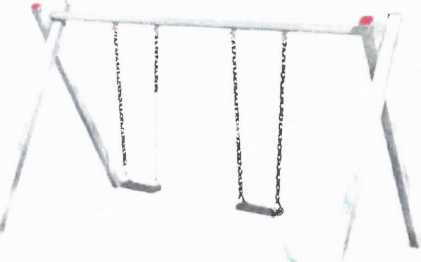 Věžička s plastovou skluzavkou, 1m výšky pádu, plastová stříška, šikmý výlez s nášlapy z HDPE, požární tyč, šikmý síťový výlez, celokovová konstrukce, povrchová úprava - žárový zinek.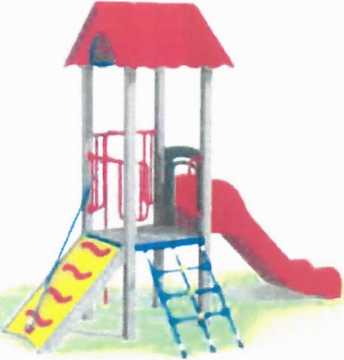 Věžička s plastovou skluzavkou, 1,5m výšky pádu, plastová stříška, šikmý výlez s nášlapy z HDPE, požární tyč, šikmý síťový výlez, celokovová konstrukce, povrchová úprava - žárový zinek.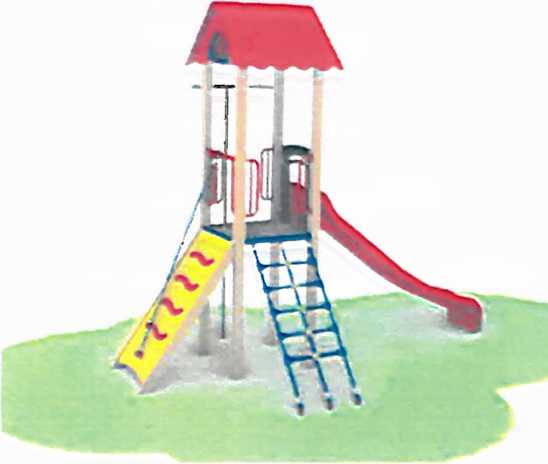 Kolotoč o průměru 1,80m povrchová úprava kovových částí - žárový zinek, sedací část z plastu.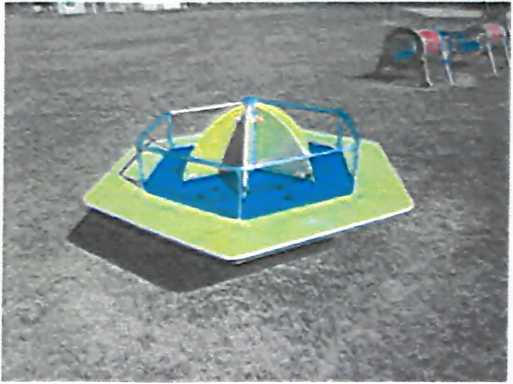 Zdvih - posílení svalstva zádového a svalstva horních končetin, celokovová konstrukce, povrchová úprava žárový zinek/komaxit.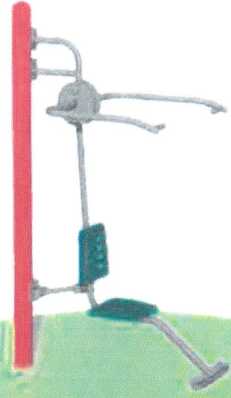 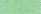 Váha - posílení stehenního, hýžďového a lýtkového svalstva, celokovová konstrukce, povrchová úprava žárový zinek/komaxit.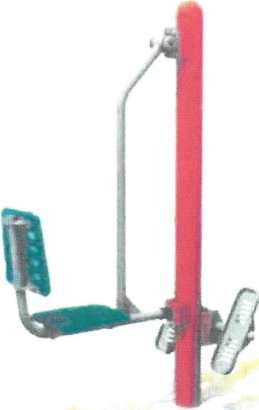 Housenka, stojny povrchová úprava - žárový zinek (dva tubusy spojené sítí).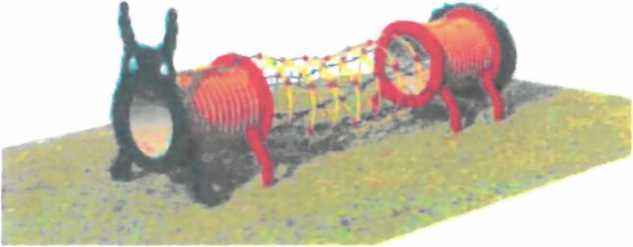 Fitness prvek - cyklistický trenažér (orbi-bike) celokovová konstrukce, povrchová úprava žárový zinek/komaxit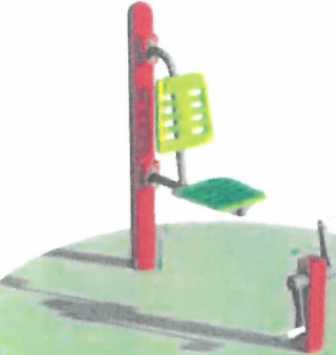 Lanová pyramida výška 5,30 m; vnitřní záchytné vodorovné sítě, vnitřní šplhací žebříky, vnitřní šplhací lana. Povrchová úprava kovových částí - žárový zinek, lanový systém HERKULES s ocelovým jádrem a s obalem z polypropylenu.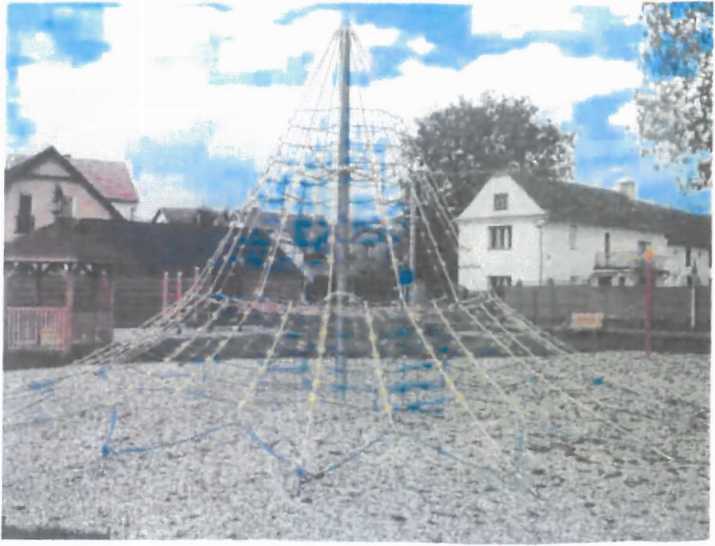 Fitness prvek - posilovači stroj na prsa, celokovová konstrukce, povrchová úprava žárový zinek/komaxit.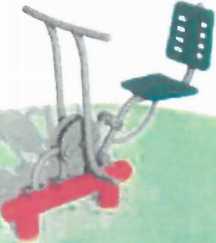 Hokejové branky - celokovová konstrukce, povrchová úprava žárový zinek nebo komaxit, sítě z polypropylenu, vč. ukotvení.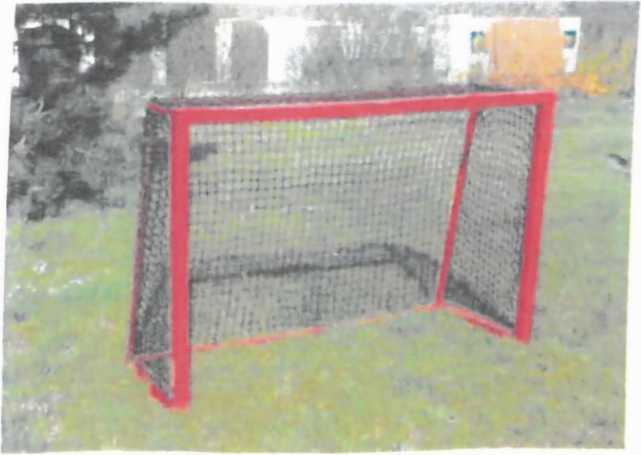 Sportovní branky v.3 x š.2m - celokovová konstrukce, povrchová úprava žárový zinek nebo komaxit, sítě z polypropylenu, vč. ukotvení.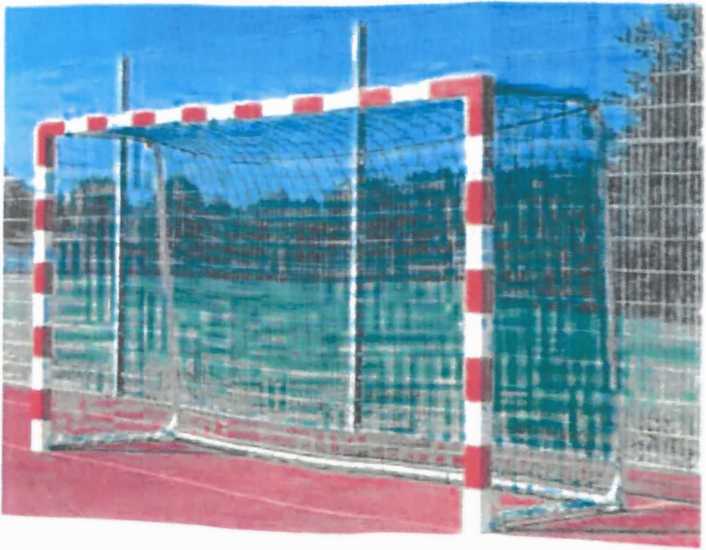 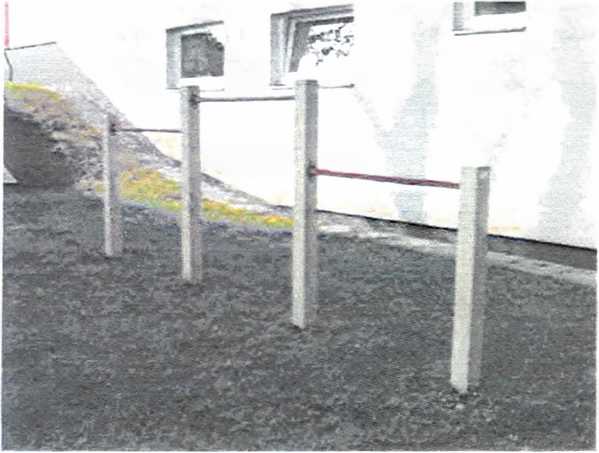 Nátěry herních prvků - Komaxit může být na přání objednatele dle vzorníku RAL. Uvedené vyobrazení je pouze ilustrativní.